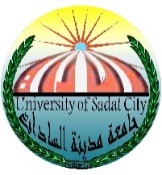 جامعة مدينة الساداتكليـــة : الطب البيطرىقســــم: الدراسات العليانموذج تحرير الشهادة الأصليةللدرجات العلمية العليا                                 الاسم بالكامل طبقا لشهادة الميلاد: باللغة العربية : باللغة الانجليزية : الوالد طبقا لشهادة الميلاد: باللغة العربية : باللغة الانجليزية :تاريخ الميلاد بالأرقام : محل الميلاد:باللغة العربية : باللغة الانجليزية :درجة (   الدبلوم ) في: (                          )تاريخ موافقة مجلس الكلية على النتيجة: العنوان الذي يمكن مراسلة الطالب علية : الوظيفة وجهة العمل : رقم التليفون :                                                                       توقيع الطالب : ـــــــــــــــــــــــــــــــــــــــــــــــــــــــــــــــــــــــــــــــــــــــــــــــــــــــــــــــــــــــــــــــــــــــــــــــروجعت بيانات الطالب بمعرفة قسمة الدراسات العليا بالكلية ووجدت سليمة ومطابقة لما هو وارد بملف الطالب وشهادة الميلاد وان الطالب قام بسداد الرسوم الدراسية لهذا العام (العام الجامعي        ) بالقسيمة رقم (          )  بتاريخ           و القسيمة رقم (         ) بتاريخ            المختص                          رئيس القسم             وكيل الكلية للدراسات العليا و البحوث                                                                       ( أ/                   )              ( أ/ محمد عمارة )              ( أ.د/                       )                                                                                                                 يعتمد,,,                                                                                        عميد الكلية